关于组织申报2019年度江西省重点新产品计划项目的通知洪科字〔2019〕18号关于组织申报2019年度江西省重点新产品计划项目的通知各有关单位：2019年江西省重点新产品计划项目申报工作现已启动。请各有关单位按江西省科学技术厅《关于组织申报2019年度江西省重点新产品计划项目的通知》（赣科发计字〔2019〕14号）文件要求，积极组织申报。现将有关事项通知如下：一、申报条件1.凡在我市范围内首次采用新技术原理、新设计思路研制生产的全新型产品；在结构、材质、工艺等任一方面比老产品有重大改进，显著提高产品性能、质量和扩大使用功能的改进型产品，均可组织申报。2.申报单位必须是在南昌市行政区划内注册且具有独立法人资格的企业。二、申报方式网上申报。申报单位必须使用《江西省科技计划业务管理信息系统》进行网上申报（登陆江西省科技厅网址http://www.jxstc.gov.cn），按软件操作要求和有关说明认真填写项目申报内容，完成网上申报。三、申报材料1．《江西省重点新产品计划项目申报（合同）书》（含电子版）2．《江西省重点新产品项目简介表》（含电子版）3．《2019年江西省重点新产品项目申报情况一览表》（含电子版）4.  企业法人营业执照复印件。四、申报要求1.书面报送。完成网上申报后，申报单位根据申报要求，在要求的时间节点内将审核无误的网上带水印的A4纸质材料一式5份,加盖单位公章和县（区）科技行政主管部门公章（主管部门（丙方）处）。纸质材料和电子版材料（项目申报（合同）书）、项目简介表、项目申报情况一览表）一并报送市科技局发展计划处。2.注意事项。南昌市科学技术局负责受理除赣江新区、高新区以外的单位项目申报及推荐工作。申报单位须仔细阅读填写说明，严格按照要求认真、翔实地填写申报材料，内容切勿过于简单。申报材料的完整是为项目验收提供依据，项目验收严格按照国家科技部和省部门管理办法要求附重点新产品《项目申报合同书》、国务院有关部门认定的法定检测机构的产品检测报告、产品查新报告、用户单位使用产品后的意见证明，特殊行业批复文件，产品小试、中试、样品等。严格主要研制开发人员一览表承担人员翔实填写，认真填写协作单位名称、参与人员姓名和工作单位、所学专业及从事专业等内容。五、申报时间2019年度重点新产品计划项目全部实行网上常年申报，分三批下达。各申报单位、县（区）科技行政主管部门须在规定的三个时间节点内进行网上申报、审核推荐。申报截止时间安排如下：第一批申报时间2019年2月27日前截止；第二批申报时间2019年5月30日前截止；第三批申报时间2019年8月30日前截止；六、联系方式联 系 人： 张彦玲地    址： 南昌市红谷滩行政中心市政府大楼西4楼4049室联系电话：0791-83884241邮箱地址: 273067784@QQ.com附件：1．江西省重点新产品计划项目申报（合同）书2. 江西省重点新产品计划项目简介表3. 2019年江西省重点新产品项目申报情况一览表 附件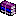 南昌市科学技术局发布日期:　2019-02-18  访问量:1598